RIV. CONGR. fasc. 8, 1926, P. Angelo Stoppiglia, P. ANTONIO VEGLIO, pag. 49-55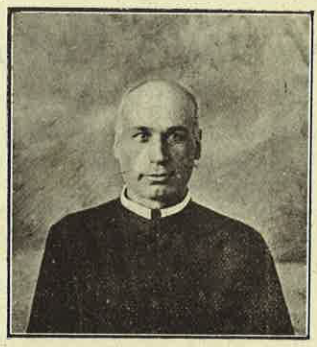 